					Den Haag, 15 april 2013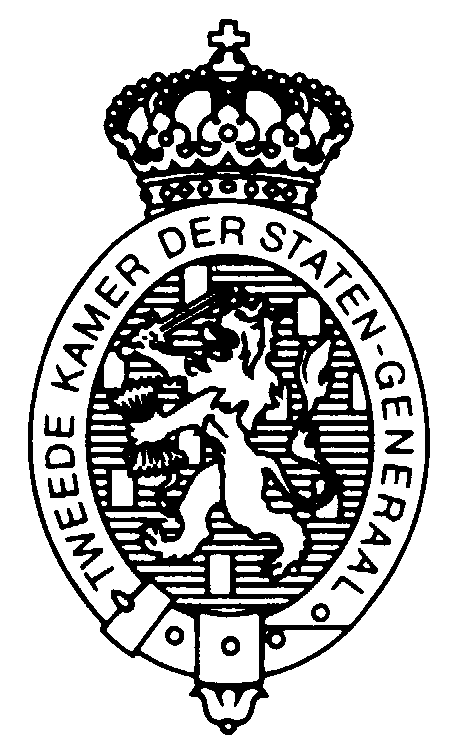 Aan de leden en de plaatsvervangende leden van de commissies voor: - Financiën- Economische ZakenToezeggingen algemeen overleg kredietmarktTijdens het algemeen overleg kredietmarkt op 20 maart 2013 is door de minister van Financiën en de minister van Economische Zaken het volgende toegezegd :•	Eenmalige resolutieheffing 	Minister Dijsselbloem: ... Daar komt nog de eenmalige resolutieheffing bij, waarover we nog voor de zomer een voorstel aan de Kamer zullen sturen. In dat wetsvoorstel zal ik ook meer cijfermatig onderbouwen waarom die 1 miljard euro die we in het kader van SNS van de bankensector vragen een goed gekozen bedrag is. 
•	Ontwikkeling kredietverlening; DNB-monitor 	Minister Dijsselbloem: ... Ik heb in een eerder algemeen overleg al gezegd dat we uiterlijk 1 juni bij deze Kamer en bij de Eerste Kamer, die ook geïnteresseerd is in dit onderwerp, zullen terugkomen op de vraag hoe de kredietverlening zich ontwikkelt. DNB monitort dat voor ons. Voor 1 juni ontvangt de Kamer daar de laatste cijfers over. 
•	Prijsleidersverboden (ABN AMRO; SNS REAAL) 	Minister Dijsselbloem: … Een van de dingen die we doen, om daar maar op door te schakelen, is de discussie over prijsleidersverboden. DG Com, de mededingingspoot van de Europese Commissie, legt natuurlijk allerlei beperkingen op aan banken die inmiddels van de Staat zijn of die staatssteun krijgen. Dat is op zich terecht en begrijpelijk, maar als die beperkingen ertoe leiden dat de concurrentie in Nederland afneemt, dan zijn we natuurlijk niet verstandig bezig. Ik heb dat in een recent gesprek met de Eurocommissaris ook aangekaart. Ik heb hem aangeboden dat we hem op basis van recente studies volledig zullen informeren over het probleem op de hypotheekmarkt in Nederland en over die concurrentie. Wij gaan de Europese Commissie op zeer korte termijn volledig informeren, met het verzoek of men op dat punt wat kan doen. Dat raakt zowel de bestaande beperking voor de ABN AMRO, als de wijze waarop de Europese Commissie zal omgaan met SNS, want daar moet de Europese Commissie zich nog een oordeel over vormen. We zijn daar dus zeer actief mee bezig op dit moment en ik zal de Kamer op de hoogte houden. 
•	Reactie op position paper verzekeraars 	Minister Dijsselbloem: ... De heer van Hijum vroeg naar de mogelijkheid van verzekeraars om meer kredieten te verlenen. De verzekeraars hebben een position paper gemaakt over investeren in Nederland en de Kamer had mij al gevraagd daar een reactie op te geven. Ik zal dat zo snel mogelijk aan de Kamer toesturen. De Kamer heeft dat gewoon nog te goed. 
•	Statistiek afwijzingspercentage kredietaanvragen (door)startende bedrijven 	Minister Dijsselbloem: ... De SGP-fractie vroeg hoe ik aankijk tegen het hoge afwijzingspercentage bij kredietaanvragen van startende en doorstartende bedrijven met een hoogrisicoprofiel die wel essentieel zijn voor economische groei en innovatie. Eigenlijk ben ik daar net al op ingegaan. De statistiek die de heer Dijkgraaf noemde, is ons bekend. Ik begreep uit de presentatie van het jaarverslag dat DNB nog nader onderzoek doet naar de kwaliteit en de eigenaardigheden van deze statistiek. De ECB verzamelt deze gegevens, maar er zitten een aantal rare dingen in. Zo zijn de verschillen tussen de landen wel erg groot. Zodra uit nadere analyse van DNB blijkt dat het een goed beeld is, kan ik de Kamer daarover informeren. 
•	Kostenstructuur banken (personeelskosten; cao's) 	Minister Dijsselbloem: ... Ik zal de Kamer op de hoogte houden van de ontwikkelingen en voortgang op dat punt.  •	Banken relatief duur (overige kosten) 	Minister Dijsselbloem: ... De heer Merkies heeft gevraagd waarom banken relatief duur zijn. DNB heeft inzichtelijk gemaakt dat de Nederlandse banken qua efficiency op het Europese gemiddelde zitten. Er zijn wel banken die efficiënter opereren, maar ik heb onvoldoende zicht op de reden waarom die banken in andere landen dan efficiënter opereren. Ik kan DNB wel vragen of men daar een analyse van heeft of dat de bankensector daar zelf een analyse van heeft in de vorm van een benchmark, want dat zou misschien zicht geven op de winst die daar te boeken is. Daar is echt ruimte te winnen, die zich ook kan vertalen naar ruimte voor kredietverlening. 	De heer Merkies (SP): Ik was erin geïnteresseerd of het alleen maar in de lonen zit of ook in overige kosten. Ik ben benieuwd of dat daar dan ook uitkomt. 	Minister Dijsselbloem: Wij zullen DNB vragen of men op basis van de informatie en de inzichten die men heeft, al dan niet in ECB-verband, kan antwoorden of dat vooral in de loonkosten zit, waarvan we de problematiek al enigszins in beeld hebben, of ook in andere aspecten. Dat zeg ik de heer Merkies toe. 
•	Toekomstscenario's kredietverlening i.r.t. economische groei 	Minister Dijsselbloem: ... De VVD-fractie heeft mij gevraagd om toekomstscenario's voor de kredietverlening in relatie tot de economische groei op te stellen. Ik zal ook op dit punt met DNB in overleg treden en vragen om als onderdeel van de rapportage in de zomer over de kredietverlening ook specifiek in te gaan op het effect van kredietverlening op groei.  	... 	Mevrouw De Vries is nog teruggekomen op het punt van de scenarioanalyse. Ze bedoelt niet hoe nu de samenhang is tussen economische groei en kredietruimte, maar hoe die in de toekomst zal zijn als de groei aantrekt. Ik zal vragen of DNB daar met een vooruitkijkende blik een inschatting van kan maken. •	NMa-onderzoek  concurrentie in de hypotheekmarkt (sectorstudie; marktstructuur)  	Minister Dijsselbloem: ... Mevrouw De Vries vroeg wanneer het NMa-onderzoek gereed is. Die vraag stelde ik net op rechts. De concrete datum kan ik echter niet noemen. 	De voorzitter: In drie etappes komt de datum voorbij: begin april. 	Minister Dijsselbloem: Als je dingen doorfluistert, dan kan het eerste antwoord totaal afwijken van de uitkomst, maar dat is nu niet zo. 	Minister Kamp: Als ik over dat fluisteren nog iets mag aanvullen: mijn collega zegt april, maar dat gaat over de sectorstudie die de NMa doet. Daarnaast doet de NMa nog een studie naar de marktstructuur en daarvan kunnen wij nog geen datum doorfluisteren. Dat gaat wat langer duren. 	Minister Dijsselbloem: Natuurlijk zullen we de Kamer informeren zodra die studies gereed zijn. 
•	Kredietunies, bankvergunning light, proportioneel toezichtsregime 	Minister Dijsselbloem: ...  Mevrouw De Vries en ook anderen hebben gesproken over kredietunies, de bankvergunning light en dergelijke ideeën. Op initiatief van DNB kijkt een werkgroep daar op dit moment naar. Ik zou liever spreken over een proportioneel toezichtregime, een regime dat past bij een eenvoudig bancair model zoals de kredietunies beogen. Het betreft alleen sparen en lenen en geen betaaldiensten of beleggingen anders dan het zeer veilig beleggen van overtollige middelen en het matchen van aangetrokken gelden en uitgezette gelden. Wanneer je zeker weet dat de risico's in het model veel beperkter zijn, dan kun je onder allerlei waarborgen met een lichter toezichtregime werken. DNB kijkt daar nu naar en uit de werkgroep komen voorstellen. 	Mevrouw De Vries (VVD): We hebben in de brief van het kabinet gelezen dat er inderdaad over een aantal van die voorstellen gepraat wordt. Wanneer komt daar echter duidelijkheid over? We kunnen namelijk nog wel maanden met elkaar in gesprek zijn, maar het is ook wel prettig om een einddatum. 	De voorzitter: Minister, ook hier graag een datum. 	Minister Dijsselbloem: Er wordt veel gefluisterd, maar ik hoor nog geen datum; dus ik kan die niet noemen. Naar aanleiding van de vraag van mevrouw De Vries zal ik DNB vragen of men hier een planning voor heeft. Ik neem aan van wel. Voordat DNB kan beslissen over een eventueel proportioneel toezichtregime, moet zich nog wel het nodige uitkristalliseren, met name het exacte bedrijfsmodel van kredietunies. Het zal afgebakend moeten zijn wat we daaronder verstaan en welke mogelijkheden dit heeft. Alle betrokkenen hebben een positieve houding om dit mogelijk te maken en om dit echt te laten slagen. Dat is een van de positieve initiatieven die op dit moment op de rails staan. 	De heer Van Hijum (CDA): Ik krijg uit de praktijk terug dat men die houding ook ervaart en dat is een goede zaak. Hoort de besloten kring, de uitzonderingsmogelijkheid op grond van de Wft, ook tot dat proportioneel toezichtregime? 	Minister Dijsselbloem: Ik stel me zo voor dat de werkgroep daar ook naar kijkt. In de Wft ligt ook vast wat het toezichtregime is en voor welke instellingen het geldt. Mocht er rond die definitie iets moeten gebeuren, dan zal DNB daar zeker op terugkomen. We kunnen die kwestie ook aan DNB meegeven voor zover dat nog nodig is. •	Catshuisoverleg (overleg met verzekeraars, pensioenfondsen (institutionele beleggers) en de banken)  	Minister Kamp: ... Alles wat daaruit komt, maken we openbaar zodat de Kamer daar kennis van kan nemen, dat kan beoordelen en ook de voortgang daarvan kan volgen. 
•	Onderzoek crowdfunding 	Minister Kamp: ... Het is zoals de heer Klaver zegt en zo moeten we het ook doen. Als dat onderzoek er is, dan zullen we dat aan de Kamer presenteren en laten zien hoe daarmee omgegaan wordt. Ik zal ook in de aanbiedingsbrief apart aandacht besteden aan het punt dat de heer Klaver nu naar voren brengt [versoepeling regels vergunningverlening onder een bepaald bedrag]. 
•	Financieringsmonitor (ontwikkeling kredietverlening mkb; klachtenanalyse)  	Minister Kamp: ...  De volgende financieringsmonitor over de kredietverlening aan het bedrijfsleven komt in mei. Daar zullen we de rapportage van de banken over de ontwikkeling van de kredietverlening aan het midden- en kleinbedrijf bijvoegen. Om het voor de Kamer inzichtelijk te maken, zal ik daar ook een analyse aan toevoegen van de klachten die bij de Ondernemerskredietdesk binnenkomen. Ondernemers die krediet willen maar dat niet voor elkaar krijgen, kunnen daar klagen. Ik zal dat verzamelen, analyseren en in dit verband ook aan de Kamer toesturen, zodat de Kamer daar zicht op heeft. 
•	Voorstel Verhoeven (D66) - Maak particulieren doorgroei-investeringen (fiscaal) aantrekkelijk (2013Z06103) 	Minister Kamp: De heer Verhoeven zegt dat dat nu nog niet kan. De ins en outs kan ik niet direct overzien, maar omdat het voorstel van de heer Verhoeven komt, is het een serieus voorstel. We zullen het nader in ogenschouw nemen en bezien of dat wat hij wenst, in de huidige voorzieningen al voldoende aanwezig is. Als dat niet zo is dan moeten we kijken of een alternatief bespreekbaar zou moeten worden gesteld. We zullen ernaar kijken, omdat de heer Verhoeven ernaar vraagt. 	De heer Verhoeven (D66): Daar ben ik heel blij mee. Ik zal, als de minister daar prijs op stelt, vanuit onze fractie de precieze ins en outs van dit voorstel leveren. Ik ben ook bereid om dat aan de andere fracties te geven. 	De voorzitter: Waarvan akte. •	Commissie Van Dijkhuizen; werkgroep Kroes 	Het advies van de commissie-Van Dijkhuizen met daarin het goede werk dat deze commissie heeft gedaan, wordt overgenomen door de werkgroep onder leiding van de heer Kroes. Die gaat heel concreet uitwerken wat het betekent. Hij levert voor de zomer een rapport. We hebben dan een concreet plan, waarin duidelijk is wat en hoe. Wij zullen daar dan heel snel op reageren met onze visie en we zullen onze verantwoordelijkheid daarin nemen. Mevrouw De Vries wees er net al op dat de heer Blok hier niet aanwezig is, maar hij heeft hier een belangrijke rol in. Hij is degene die de heer Van Dijkhuizen heeft gevraagd. Hij zal hier de lead in hebben, eventueel samen met ons. 
•	Deutsche Bank 	Minister Dijsselbloem: ... De heer Van Hijum vroeg wanneer het gesprek met de Deutsche Bank zal zijn en of ik de Kamer op de hoogte houd. Ik doe dat zo snel mogelijk. Ik ga zelf die afspraak maken. De bestuursvoorzitter van de Deutsche Bank Nederland is de afgelopen week nog op het ministerie geweest, dus er is al een verkennend gesprek geweest, maar ik ga het gesprek nu zelf met hem vervolgen. Ik houd de Kamer daarvan op de hoogte. •	Rapportage alternatieve financieringsvormen 	Minister Kamp: ... De heer Merkies heeft gezegd dat ik een heleboel heb gezegd over die alternatieve financieringsvormen, maar dat hij ze graag allemaal op een rijtje zou hebben. Dat lijkt me uitstekend. Ik heb al gezegd dat ik over diverse vormen informatie aan de Kamer zal sturen, maar ik ben bereid dat allemaal te bundelen en er één rapportage van te maken, zodat de Kamer een overzicht van het geheel heeft. Ik zal daar ook een paar andere losse eindjes van vandaag aan koppelen en ik zal dat in mei bij de Kamer krijgen, zodat de Kamer daar kennis van kan nemen. 
De griffier van de vaste commissie voor Financiën,Berck